JEUDI 11 ET VENDREDI 12 FEVRIER CM1 ET CM2DICTEE BILAN LA DAME À LA LICORNELe document est en pièce jointe sur le site de l’école.LECON FUTUR A LIRE : 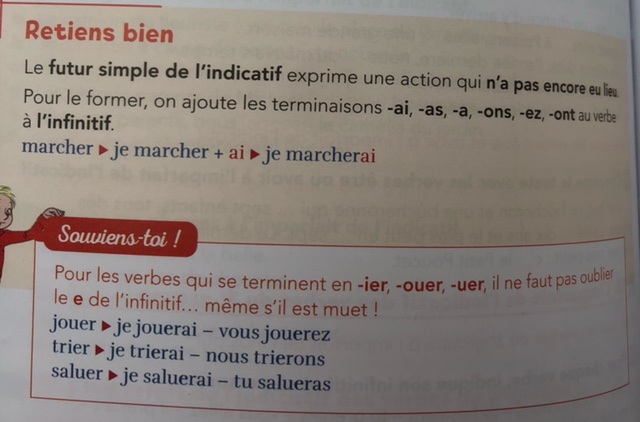 EXERCICE FUTUR :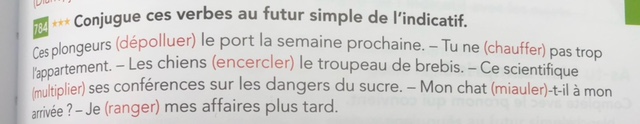 ANALYSE DE PHRASE :Rappel : les compléments circonstanciels sont les compléments de phrase que l’on peut supprimer et déplacer et les compléments d’objet sont les compléments du verbe situés dans le groupe verbal.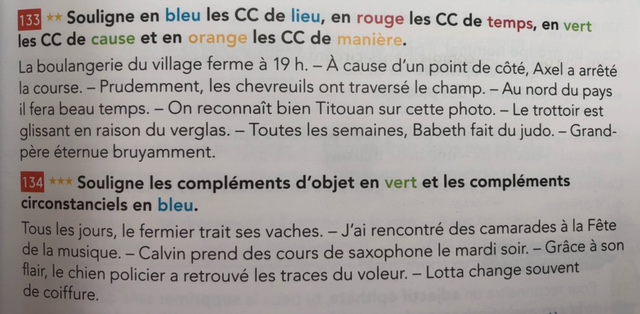 